                         BİRİM FİYAT TEKLİF CETVELİ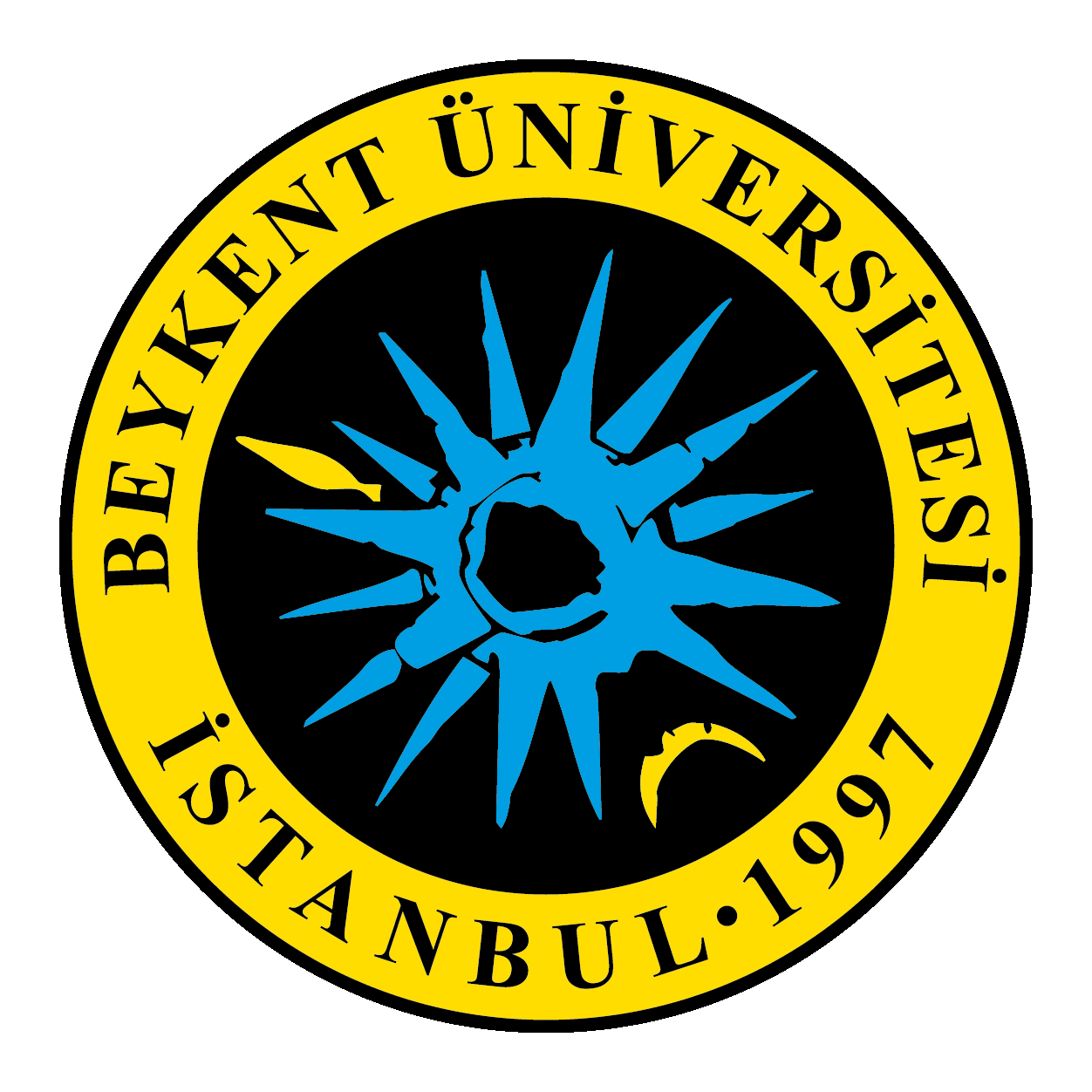 KISIM 1 (HAVALANDIRMA TESİSATI)İhale kayıt numarası: 2022/0023*Tabloya gerektiği kadar satır eklenecektir. *Bu standart form ihale dokümanına eklenmeden önce ihale kayıt numarası idare tarafından doldurulacaktır.Adı ve SOYADI/Ticaret UnvanıKaşe ve İmza1 Bu sütun idarece hazırlanacaktır. 2  Bu sütun isteklilerce doldurulacaktır. 3Teklif vermeye yetkili kişi tarafından her sayfası ad ve soyadı/ticaret unvanı yazılarak imzalanacaktır. Teklifin ortak girişim  (iş ortaklığı veya konsorsiyum) olarak verilmesi halinde, teklif mektubu bütün ortaklar veya yetki verdikleri kişiler tarafından imzalanacaktır.A1A1A1A1B2B2Sıra Noİş Kaleminin Adı ve Kısa Açıklaması 6BirimiMiktarıTeklif Edilen4 Birim FiyatTutarı1Davlumbaz Fanı-Elektrostatik ve Aktif Karbon Filtreli-10.000m^3/h-450PA1,00Ad.2Profil iskeletli konstrüksiyon galvaniz saç çift cidarlı,
60 mm'ye kadar camyünü taşyünü ile izolasyonlu hücre12m^23Radyal vantilatör/aspiratör 450 paskal 8000 m3/h 1Ad.4Santral ısıtıcı, bakır boru, bakır veya alüminyum kanatlı, 44 kw.(40000 kcal/h)1Ad.515 kW Frekans konvertör (Üç faz)2Ad.6Kulisli tip ses absorbeleri 2,5 cm kalınlığında, 50kg/m3 yoğunlukta cam yünü veya 70kg/m3 yoğunlukta taş yünü ile12m^27Oransal elektrikli kanal termostadı1Ad.81000/25 mm) polımer, alüm.folyo, pol.fılm kaplı elasto.kauçuk köpük levh.
iç mekan.kanal yalıtım40m²9Duvar tipi 1000 mm derinlik Filtreli DAVLUMBAZ Filtreli (Paslanmaz Çelikten) AISI 304 Kalite 18/8 Cr-Ni9,6mt.100.60mm GALVANİZ SACTAN DİKDÖRTGEN HAVA KANALI YAPILMASI40,00m²110.80mm GALVANİZ SACTAN DİKDÖRTGEN HAVA KANALI YAPILMASI70,00m²12Cam yünü ile ısı yalıtımlı yarı esnek izoleli alüminyum hava kanalları37,68m²13Üfleme Anemostat/Menfez damperi 2501- 3600 cm219Ad.14600x 600 Düz kanatlı Kare Alüminyum Anemostat19,00Ad.15Kontrol kapağı (çift cidarlı) 20x30 cm.10,00Ad.TOPLAM TUTAR  (K.D.V Hariç)TOPLAM TUTAR  (K.D.V Hariç)TOPLAM TUTAR  (K.D.V Hariç)TOPLAM TUTAR  (K.D.V Hariç)TOPLAM TUTAR  (K.D.V Hariç)